Новогодний КВН для старшеклассников.Цель: Развитие творческих способностей. 	 Способствовать развитию культуры взаимоотношений.	 Воспитание чувства коллективизма.Оборудование, оформление, реквизит:            сценические костюмы, музыкальный центр, елка. Д.М – Как все надоело! Это же какую сотню лет подряд «здравствуйте ребята! В лесу родилась елочка! С новым годом!» «тьфу» надоело.Д.М. – Снегурочка!!! Ты слышала, о чем я говорил?СН – Ах, дедушка, не отвлекай меня!Д.М. - /гневно/ - Как это «не отвлекай!» У меня понимаешь депрессия предновогодняя, а ей все шуточки. Вот разгневаюсь и уйду, сама новый год встречай, подарки раздавай! СН – Да некуда ты не уйдешь! Сейчас тут такое начнется! Я очень надеюсь, что, присмотрю себе какого – нибудь Морозца поприятнее или хоть бы Иванушку – дурачка!Д.М. – Вот – вот, как раз тля тебя! И чего это ты такое тут ожидаешь?СН – Новогодние МАСКИ – ШОУ начинается!  В нашей школе знаешь сколько звезд? И на уроках и на переменных!Д.М. – знаю, слишком много их тут развелось! Пройти даже нельзя, звезды прямо в ряд стоят и дымят, дымят, а одна звездочка прямо под ноги кинулась  еле жив, остался! Это не звездочки – метеориты, какие - то особенно по школе так летят – берегись!СН – Нечего, ты не понимаешь, дедуля! Звездопад это прекрасно!Д.М. – Вот пусть сами и гуляют без меня. А я человек пожилой.СН – Нет! Звезды нам нужны. И звездочки там будут – прелесть. Сам посмотри.Объявлю ……  Погоди Объявлять, я вот себе туточки место присмотрел.СН – Ага, я и забыла, это же жюри!!!Д.М. - /испугано подскакивает/ какое жюри!СН – строгое, жюри, но справедливое, (идет представление жюри). Ой, я так волнуюсь, так волнуюсь! Я не могу и слова сказать (И.О. преподавателя) помогите первый конкурс объявить.Конкурс № 1представление команд.Д.М. – И что это они нам хотят сказать, что мы так не умеем? Снегурочка, а ну – ка подмоги.СН – Это не так – то просто. А кто говорил, что нас трудности испугают? Звезда все должна уметь. А что бы физические нагрузки преодолеть, надо хорошо питаться. На сцену вызываются от каждой команды по два – смельчака,  храбреца, спортсмена. (И.О. преподавателя) конкурс объявите.Конкурс № 2Д.М. – /храпит/.СН – Ой!  Дедушка Мороз уснул. Скучно ему, что ли?Д.М. – Праздника хочу! Веселья! Театру хочу посмотреть или концерту послушать.СН – Ребята выручайте. (И.О. преподавателя) конкурс объявляйте.Конкурс № 3конкурс болельщиков.СН – Да, молодцы ребята. Хорошо поют. Правда же дедушка!Д.М. – Да, мне очень понравилось. Хочу, чтоб концерт продолжался.СН – следующий у нас дедушка конкурс капитанов. Сейчас капитаны проявят свой талант на сцене.Капитаны на сцену (И.О. преподавателя) конкурс объявляйте.Конкурс № 4конкурс капитанов черный ящик /елочные игрушки/.Д.М. – Давай,  давай еще танцев, песен. Конкурсов еще хочу.СН – Потерпи дедушка! Сейчас заключительный этап нашего КВН – а. Каждая команда получила домашнее задание. И сейчас на сцене маски – шоу команда 10 класса.Танцевальный номер.Команды просим на сцену.СН – Пусть сбываются мечты, 	Пусть сияют звезды,	Прояви свои таланты	А то будет поздно!Д.М. – Вот наступит Новый год	Все мы станем старше	Но запомним этот вечер	С КВН – ом  нашим.Слово предоставляется председателю жюри.Д.М. – Ну а теперь ребята спускаемся к нашей елке, чтобы поплясать и поиграть возле нее.Сопроводительное письмо.Батогова Елена Борисовна, станица Переправная  Мостовского района Краснодарского края. Преподаватель физкультуры МБОУ № 7.Контактная информация: 352555 ст. Переправная ул. Гоголя 102а кВ.1					            Мостовского района						  Краснодарского краяТлефон: 					  8(918)6589117E_mail :  					  bat237070 @mail.ru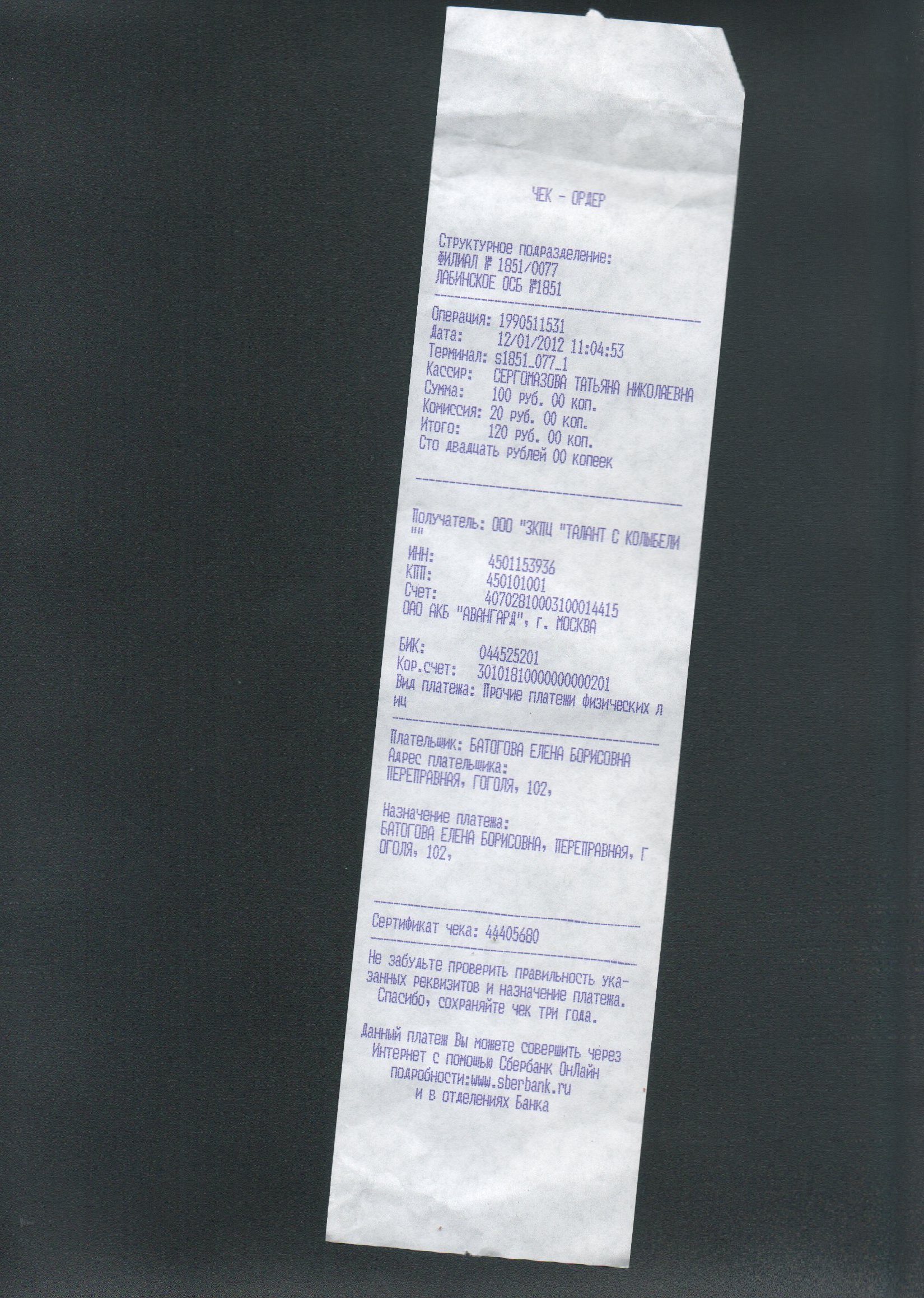 